V A B I L OSklicujem redni letni zbor članov Društva poslancev 90, ki bov TOREK, 9. APRILA 2013, ob 17.00 uri  v Državnem zboru RS, Šubičeva 4, Ljubljana, v veliki dvorani.Predlagam naslednji dnevni red:Otvoritev zbora in nagovor predsednika DZ RS g. Janka Vebra.Izvolitev organov zbora (predsedstva, verifikacijske komisije, overovatelja zapisnika in zapisnikarja) Poročilo predsednika, blagajnika, inventarne komisije in nadzornega odbora o delu v preteklem letuProgram dela za tekoče letoRazprava na temo: Status funkcije poslanca: Ugled države je velik kot je velik ugled poslancevRaznoZbor nam bodo pod popestrili zvoki glasbe Parlament Dixie Band-a. Po zboru vas vabimo na klepet in prigrizek v preddverje dvorane.Z željo, da se zbora udeležite v čim večjem številu vas lepo pozdravljam.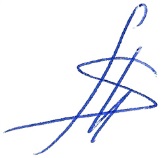 dr. Mitja SlavinecLjubljana, 26. 3. 2013